Главное управление образования и науки Алтайского краяКраевое государственное бюджетное профессиональное образовательное учреждение «Барнаульский лицей железнодорожного транспорта»(КГБПОУ «БЛЖДТ»)РАБОЧАЯ ПРОГРАММАПРОФИЛЬНОЙ УЧЕБНОЙ ДИСЦИПЛИНЫИНФОРМАТИКАпо профессии среднего профессионального образования43.01.06«Проводник на железнодорожном транспорте»Барнаул2016г.Рабочая программа общеобразовательной профильной учебной дисциплины «Информатика» разработана на основе:Федерального государственного образовательного стандарта среднего общего образования (далее ФГОС СОО) (приказ Минобрнауки России от 17.05.2012, № 413)Примерной программы общеобразовательной учебной дисциплины «Информатика» для профессиональных образовательных организаций/М. С. Цветкова, И. Ю. Хлобыстова. – М.: Издательский центр «Академия», 2015. – 27 с.Организация-разработчик: КГБПОУ «Барнаульский лицей железнодорожного транспорта»Разработчик:Скоморохова Юлия Николаевна – преподаватель информатики КГБПОУ «БЛЖДТ»Рекомендована Методическим объединением преподавателей общеобразовательных дисциплин КГБПОУ «Барнаульский лицей железнодорожного транспорта»Протокол № 1 от «6» сентября 2016 г.СОДЕРЖАНИЕ:												Стр.ПОЯСНИТЕЛЬНАЯ ЗАПИСКА.………………………………………...…....4						ОБЩАЯ ХАРАКТЕРИСТИКА УЧЕБНОЙ ДИСЦИПЛИНЫ………………..7		МЕСТО УЧЕБНОЙ ДИСЦИПЛИНЫ В УЧЕБНОМ ПЛАНЕ………………10	РЕЗУЛЬТАТЫ ОСВОЕНИЯ УЧЕБНОЙ ДИСЦИПЛИНЫ…………………11			СОДЕРЖАНИЕ УЧЕБНОЙ ДИСЦИПЛИНЫ……………………………….15					ТЕМАТИЧЕСКОЕ ПЛАНИРОВАНИЕ	…………………………………….24					ХАРАКТЕРИСТИКА ОСНОВНЫХ ВИДОВ УЧЕБНОЙ ДЕЯТЕЛЬНОСТИ СТУДЕНТОВ…………………………………………………………………..32								УЧЕБНО-МЕТОДИЧЕСКОЕ И МАТЕРИАЛЬНО-ТЕХНИЧЕСКОЕ ОБЕСПЕЧЕНИЕ ПРОГРАММЫ УЧЕБНОЙ ДИСЦИПЛИНЫ	………….35		РЕКОМЕНДУЕМАЯ ЛИТЕРАТУРА………………………………………...36						ПОЯСНИТЕЛЬНАЯ ЗАПИСКАПрограмма общеобразовательной учебной дисциплины «Информатика» предназначена для изучения информатики и информационно-коммуникационных технологий в профессиональных образовательных организациях, реализующих образовательную программу среднего общего образования в пределах освоения основной профессиональной образовательной программы СПО (ОПОП СПО) на базе основного общего образования при подготовке квалифицированных рабочих, служащих и специалистов среднего звена.Программа разработана на основе требований ФГОС среднего общего образования, предъявляемых к структуре, содержанию и результатам освоения учебной дисциплины «Информатика», в соответствии с Рекомендациями по организации получения среднего общего образования в пределах освоения образовательных программ среднего профессионального образования на базе основного общего образования с учетом требований федеральных государственных образовательных стандартов и получаемой профессии или специальности среднего профессионального образования (письмо Департамента государственной политики в сфере подготовки рабочих кадров и ДПО Минобрнауки России от 17.03.2015 № 06-259).Содержание программы «Информатика» направлено на достижение   следующих целей:формирование у обучающихся представлений о роли информатики и информационно-коммуникационных технологий (ИКТ) в современном обществе, понимание основ правовых аспектов использования компьютерных программ и работы в Интернете;формирование у обучающихся умений осуществлять поиск и использование информации, необходимой для эффективного выполнения профессиональных задач, профессионального и личностного развития;формирование у обучающихся умений применять, анализировать, преобразовывать информационные модели реальных объектов и процессов, используя при этом ИКТ, в том числе при изучении других   дисциплин;развитие у обучающихся познавательных интересов, интеллектуальных и творческих способностей путем освоения и использования методов информатики и средств ИКТ при изучении различных учебных  предметов;приобретение обучающимися опыта использования информационных технологий в индивидуальной и коллективной учебной и познавательной, в том числе проектной, деятельности;приобретение обучающимися знаний этических аспектов информационной деятельности и информационных коммуникаций в глобальных сетях; осознание ответственности людей, вовлеченных в создание и использование информационных систем, распространение и использование информации;владение информационной культурой, способностью анализировать и оценивать информацию с использованием информационно-коммуникационных технологий, средств образовательных и социальных   коммуникаций.В программу включено содержание, направленное на формирование у студентов компетенций, необходимых для качественного освоения ОПОП СПО на базе основного общего образования с получением среднего общего образования – программы подготовки квалифицированных рабочих,  по профессии  43.01.06 «Проводник на железнодорожном транспорте».Рабочая программа уточняет содержание учебного материала, последовательность его изучения, распределение учебных часов, виды самостоятельных работ, тематику рефератов (докладов), индивидуальных проектов, учитывая специфику программы подготовки квалифицированных рабочих,   осваиваемой ими  профессии.Программа рассчитана на КГБПОУ «БЛЖДТ», реализующего образовательную программу среднего общего образования в пределах освоения основной профессиональной образовательной программы СПО на базе основного общего образования – программы подготовки квалифицированных рабочих, служащих (ППКРС) по профессии 43.01.06 «Проводник на железнодорожном транспорте».ОБЩАЯ ХАРАКТЕРИСТИКА УЧЕБНОЙ ДИСЦИПЛИНЫ «ИНФОРМАТИКА»Одной из характеристик современного общества является использование информационных и коммуникационных технологий во всех сферах жизнедеятельности человека. Поэтому перед образованием, в том числе профессиональным, стоит проблема формирования информационной компетентности специалиста (способности индивида решать учебные, бытовые, профессиональные задачи с использованием информационных и коммуникационных технологий), обеспечивающей его конкурентоспособность на рынке труда.В профессиональных образовательных организациях, реализующих образовательную программу среднего общего образования в пределах освоения ОПОП СПО на базе основного общего образования, изучение информатики имеет свои особенности в зависимости от профиля профессионального образования.При освоении специальностей СПО гуманитарного профиля профессионального образования информатика изучается на базовом уровне ФГОС среднего общего образования. При освоении профессий СПО и специальностей СПО технического, естественнонаучного и социально-экономического профилей профессионального образования информатика изучается на базовом уровне ФГОС среднего общего образования, но некоторые темы — более углубленно, учитывая специфику осваиваемых профессий или специальностей.Это выражается в содержании обучения, количестве часов, выделяемых на изучение отдельных тем программы, глубину их освоения студентами, объеме и характере практических занятий, видах внеаудиторной самостоятельной работы   студентов.Учебная дисциплина «Информатика» включает следующие  разделы:«Информационная деятельность человека»;«Информация и информационные процессы»;«Информационные структуры (электронные таблицы и базы  данных)»;«Средства информационных и коммуникационных технологий  (ИКТ)»;«Технологии создания и преобразования информационных  объектов»;«Телекоммуникационные  технологии».Содержание учебной дисциплины позволяет реализовать разно уровневое изучение информатики для различных профилей профессионального образования и обеспечить связь с другими образовательными областями, учесть возрастные особенности обучающихся, выбрать различные пути изучения   материала.Изучение информатики на базовом уровне предусматривает освоение учебного материала всеми обучающимися, когда в основной школе обобщается и систематизируется учебный материал по информатике в целях комплексного продвижения студентов в дальнейшей учебной деятельности. Особое внимание при этом уделяется изучению практико-ориентированного учебного материала, способствующего формированию у студентов общей информационной компетентности, готовности к комплексному использованию инструментов информационной деятельности.Освоение учебной дисциплины «Информатика», учитывающей специфику осваиваемых профессий СПО и специальностей СПО, предполагает углубленное изучение отдельных тем, активное использование различных средств ИКТ, увеличение практических занятий, различных видов самостоятельной работы, направленных на подготовку обучающихся к профессиональной деятельности с использованием   ИКТ.При организации практических занятий и внеаудиторной самостоятельной работы необходимо акцентировать внимание обучающихся на поиске информации в средствах масс-медиа, Интернете, в учебной и специальной литературе с соответствующим оформлением и представлением результатов. Это способствует формированию у студентов умений самостоятельно и избирательно применять различные программные средства ИКТ, а также дополнительное цифровое оборудование (принтеры, графические планшеты, цифровые камеры, сканеры и др.), пользоваться комплексными способами обработки и предоставления информации.В содержании учебной дисциплины курсивом выделен материал, который при изучении информатики контролю не подлежит.Изучение общеобразовательной учебной дисциплины «Информатика» завершаетсяпроведениемдифференцированногозачетав рамках промежуточной аттестации студентов в процессе освоения ОПОП СПО по профессии 43.01.06 «Проводник на железнодорожном транспорте» на базе основного общего образования с получением среднего общего образования.МЕСТО УЧЕБНОЙ ДИСЦИПЛИНЫ В УЧЕБНОМ ПЛАНЕУчебная дисциплина «Информатика» входит в состав обязательной предметной области «Математика и информатика» ФГОС среднего общего  образования.В КГБПОУ «БЛЖДТ», реализующего образовательную программу среднего общего образования в пределах освоения ОПОП СПО на базе основного общего образования, учебная дисциплина «Информатика» изучается в общеобразовательном цикле учебного плана ОПОП СПО на базе основного общего образования с получением среднего общего образования по профессии 43.01.06  «Проводник на железнодорожном транспорте».РЕЗУЛЬТАТЫ ОСВОЕНИЯ УЧЕБНОЙ ДИСЦИПЛИНЫОсвоение содержания учебной дисциплины «Информатика» обеспечивает достижение студентами следующих результатов:личностных:чувство гордости и уважения к истории развития и достижениям отечественной информатики в мировой индустрии информационных технологий;осознание своего места в информационном обществе;готовность и способность к самостоятельной и ответственной творческой деятельности с использованием информационно-коммуникационных технологий;умение использовать достижения современной информатики для повышения собственного интеллектуального развития в выбранной профессиональной деятельности, самостоятельно формировать новые для себя знания в профессиональной области, используя для этого доступные источники информации;умение выстраивать конструктивные взаимоотношения в командной работе по решению общих задач, в том числе с использованием современных средств сетевых  коммуникаций;умение управлять своей познавательной деятельностью, проводить самооценку уровня собственного интеллектуального развития, в том числе с использованием современных электронных образовательных  ресурсов;умение выбирать грамотное поведение при использовании разнообразных средств информационно-коммуникационных технологий, как в профессиональной деятельности, так и в   быту;готовность к продолжению образования и повышению квалификации в избранной профессиональной деятельности на основе развития личных информационно-коммуникационных     компетенций;метапредметных:умение определять цели, составлять планы деятельности и определять средства, необходимые для их   реализации;использование различных видов познавательной деятельности для решения  информационных задач,  применение основных  методов познания (наблюдения, описания, измерения, эксперимента) для организации учебно-исследовательской и проектной деятельности с использованием информационно-коммуникационных технологий;использование различных информационных объектов, с которыми возникает необходимость сталкиваться в профессиональной сфере в изучении явлений и процессов;использование различных источников информации, в том числе электронных библиотек, умение критически оценивать и интерпретировать информацию, получаемую из различных источников, в том числе из сети    Интернет;умение анализировать и представлять информацию, данную в электронных форматах на компьютере в различных   видах;умение использовать средства информационно-коммуникационных технологий в решении когнитивных, коммуникативных и организационных задач    с соблюдением требований эргономики, техники безопасности, гигиены, ресурсосбережения, правовых и этических норм, норм информационной безопасности;умение публично представлять результаты собственного исследования, вести дискуссии, доступно и гармонично сочетая содержание и формы представляемой информации средствами информационных и коммуникационных технологий;предметных:сформированность представлений о роли информации и информационных процессов в окружающем  мире;владение навыками алгоритмического мышления и понимание методов формального описания алгоритмов, владение знанием основных алгоритмических конструкций,  умение  анализировать алгоритмы;использование готовых прикладных компьютерных программ по профилю подготовки;владение способами представления, хранения и обработки данных на компьютере;владение компьютерными средствами представления и анализа данных в электронных  таблицах;сформированность представлений о базах данных и простейших средствах управления ими;сформированность представлений о компьютерно-математических моделях и необходимости анализа соответствия модели и моделируемого объекта (процесса);владение типовыми приемами написания программы на алгоритмическом языке для решения стандартной задачи с использованием основных конструкций  языка программирования;сформированность базовых навыков и умений по соблюдению требований техники безопасности, гигиены и ресурсосбережения при работе со средствами информатизации;понимание основ правовых аспектов использования компьютерных программ и прав доступа к глобальным информационным  сервисам;применение на практике средств защиты информации от вредоносных программ, соблюдение правил личной безопасности и этики в работе с информацией и средствами коммуникаций в  Интернете.СОДЕРЖАНИЕ УЧЕБНОЙ ДИСЦИПЛИНЫВведениеРоль информационной деятельности в современном обществе, его экономической, социальной, культурной, образовательной сферах. Значение информатики при освоении профессий СПО 43.01.06 «Проводник на железнодорожном транспорте».Информационная деятельность человекаОсновные этапы развития информационного общества. Этапы развития технических средств и информационных ресурсов.Практические занятия:Информационные ресурсы общества. Образовательные информационные ресурсы. Работа с программным обеспечением.Инсталляция программного обеспечения (в соответствии с техническим направлением профессиональной деятельности), его использование и обновление.Виды профессиональной информационной деятельности человека с использованием технических средств и информационных ресурсов (в соответствии с техническим направлением профессиональной деятельности). Стоимостные характеристики информационной деятельности. Правовые нормы, относящиеся к информации, право- нарушения в информационной сфере, меры их предупреждения.Практические занятия:Лицензионные и свободно распространяемые программные продукты. Организация обновления программного обеспечения с использованием сети  Интернет.Информация и информационные процессыПодходы к понятию и измерению информации. Информационные объекты различных видов. Универсальность дискретного (цифрового) представления информации. Представление информации в двоичной системе  счисления.Практические занятия:Дискретное (цифровое) представление текстовой, графической, звуковой информации и видеоинформации.Представление информации в различных системах  счисления.2.2 Основные информационные процессы и их реализация с помощью компьютера: обработка информации.2.2.1.	Принципы обработки информации при помощи компьютера. Арифметические и логические основы работы компьютера. Элементная база    компьютера.2.2.2.	Алгоритмы и способы их описания. Этапы решения задач с использованием компьютера: формализация, программирование и тестирование. Переход от неформального описания к формальному.Практические занятия:Примеры построения алгоритмов и их реализации на  компьютере.Основные алгоритмические конструкции и их описание средствами языков программирования.Использование логических высказываний и операций в алгоритмических конструкциях.Примеры построения алгоритмов с использованием конструкций проверки условий, циклов и способов описания структур   данных.Разработка несложного алгоритма решения  задачи.2.2.3.	Компьютер как исполнитель команд. Программный принцип работы компьютера.Практические занятия:Среда программирования. Тестирование программы.Программная реализация несложного  алгоритма.2.2.4.	Компьютерные модели различных процессов.Практические занятия:Проведение исследования на основе использования готовой компьютерной модели.Конструирование программ на основе разработки алгоритмов процессов различной природы.2.3.	Основные информационные процессы и их реализация с помощью компьютеров: хранение, поиск и передача информации.2.3.1.	Хранение информационных объектов различных видов на разных цифровых носителях. Определение объемов различных носителей информации. Архив информации.Практические занятия:Создание архива данных. Извлечение  данных  из архива.Запись информации на внешние носители различных  видов.Средства  информационных  и  коммуникационных технологий3.1.	Архитектура компьютеров. Основные характеристики компьютеров. Многообразие компьютеров. Многообразие внешних устройств, подключаемых к компьютеру. Виды программного обеспечения компьютеров.Примеры комплектации компьютерного рабочего места в соответствии с целями его использования для различных направлений профессиональной деятельности (в соответствии с направлениями технической профессиональной  деятельности).Практические занятия:Операционная система.Графический интерфейс пользователя.3. Примеры использования внешних устройств, подключаемых к компьютеру, в учебных целях. Программное обеспечение внешних устройств. Подключение внешних устройств к компьютеру и их   настройка.3.2.	Объединение компьютеров в локальную сеть. Организация работы пользователей  в  локальных  компьютерных сетях.Практические занятия:Программное и аппаратное обеспечение компьютерных сетей. Сервер. Сетевые операционные системы.Понятие о системном администрировании. Разграничение прав доступа в  сети.Подключение компьютера к  сети.Администрирование локальной компьютерной сети.3.3.	Безопасность, гигиена, эргономика, ресурсосбережение. Защита информации, антивирусная защита.Практические занятия:Защита информации, антивирусная  защита.Эксплуатационные требования к компьютерному рабочему месту.Комплекс профилактических мероприятий для компьютерного рабочего места в соответствии с его комплектацией для профессиональной  деятельности.Технологии создания и преобразования информационных объектов4.1.	Понятие об информационных системах и автоматизации информационных процессов.4.1.1.	Возможности настольных издательских систем: создание, организация и основные способы преобразования (верстки)  текста.Практические занятия:Использование систем проверки орфографии и грамматики.2. Создание компьютерных публикаций на основе использования готовых шаблонов (для выполнения учебных заданий из различных предметных   областей).4.1.2.	Возможности динамических (электронных) таблиц. Математическая обработка  числовых данных.Практические занятия:1. Использование различных возможностей динамических (электронных) таблиц для выполнения учебных заданий из различных предметных   областей.4.1.3.	Представление об организации баз данных и системах управления ими. Структура данных и система запросов на примерах баз данных различного назначения: юридических, библиотечных, налоговых, социальных, кадровых и др. Использование системы управления базами данных для выполнения учебных заданий из  различных  предметных областей.Практические занятия:1. Формирование запросов для работы с электронными каталогами библиотек, музеев, книгоиздания, СМИ в рамках учебных заданий из различных предметных областей.4.1.4.	Представление о программных средах компьютерной графики и черчения, мультимедийных средах. Многообразие специализированного программного обеспечения и цифрового оборудования для создания графических и мультимедийных объектов.Практические занятия:Создание и редактирование графических и мультимедийных объектов средствами компьютерных презентаций для выполнения учебных заданий из различных предметных областей.Использование презентационного оборудования.Аудио- и видеомонтаж с использованием специализированного программного обеспечения.4.1.5.	Демонстрация систем автоматизированного проектирования и конструирования.Практические занятия:Компьютерное черчение.Телекоммуникационные  технологии5.1.	Представления о технических и программных средствах телекоммуникационных технологий. Интернет-технологии, способы и скоростные характеристики подключения, провайдер.Практические занятия:Браузер.2. Примеры работы с интернет-магазином, интернет-СМИ, интернет-турагентством, интернет-библиотекой и пр.5.1.1.	Поиск информации с использованием компьютера. Программные поисковые сервисы. Использование ключевых слов, фраз для поиска информации. Комбинации условия  поиска.Практические занятия:Поисковые  системы.Пример поиска информации на государственных образовательных  порталах.5.1.2.	Передача информации между компьютерами. Проводная и беспроводная связь.Практические занятия:Модем.Единицы измерения скорости передачи данных. Подключение модема.Создание ящика электронной почты и настройка его параметров.Формирование адресной книги.5.1.3.	Методы создания и сопровождения  сайта.Практические занятия:1. Средства создания и сопровождения  сайта.5.2.	Возможности сетевого программного обеспечения для организации коллективной деятельности в глобальных и локальных компьютерных сетях: электронная почта,  чат,  видеоконференция, интернет-телефония.Практические занятия:Организация форумов, общие ресурсы в сети Интернет, использование тестирующих систем в учебной деятельности в локальной сети образовательного учреждения.Настройка видео веб-сессий.5.3.	Управление процессами. Представление об автоматических и автоматизированных системах управления. Представление о робототехнических    системах.Практические занятия:АСУ различного назначения, примеры их использования. Примеры оборудования с программным управлением.Демонстрация использования различных видов АСУ на   практике.Дифференцированный зачет.Темы рефератов (докладов), индивидуальных проектовИнформационная деятельность человекаУмный дом.Коллекция ссылок на электронно-образовательные ресурсы на сайте образовательной организации по профильнымнаправлениямподготовки.Информация и информационныепроцессыСортировкамассива.Создание структуры базы данных библиотеки.Простейшая информационно-поисковаясистема.Конструированиепрограмм.Средства ИКТПрофилакти ПК.Инструкция по безопасности труда и санитарным  нормам.Автоматизированное рабочее место (АРМ)  специалиста.Мой рабочий стол на компьютере»Администратор ПК, работа с программным обеспечением.Технологии создания и преобразования информационных объектовЯрмарка профессий.Звуковая запись.Музыкальная открытка.Плакат-схема.Эскиз  и  чертеж (САПР).Реферат.Телекоммуникационные  технологииРезюме:  ищу работу.Защита информации.Личное информационное пространствоТЕМАТИЧЕСКОЕ ПЛАНИРОВАНИЕПри реализации содержания общеобразовательной учебной дисциплины «Информатика» в пределах освоения ОПОП СПО на базе основного общего образования с получением среднего общего образования (ППКРС) максимальная учебная нагрузка обучающихся составляет по профессиям СПО 43.01.06 «Проводник на железнодорожном транспорте»  технического профиля профессионального образования – 162 часа. Из них – аудиторная (обязательная) нагрузка обучающихся, включая практические занятия –108 часов; внеаудиторная самостоятельная работа студентов – 54 часа.Тематическое планированиеТематический план и содержание учебной дисциплины«Информатика»ХАРАКТЕРИСТИКА ОСНОВНЫХ ВИДОВ ДЕЯТЕЛЬНОСТИ СТУДЕНТОВУЧЕБНО - МЕТОДИЧЕСКОЕ И МАТЕРИАЛЬНО - ТЕХНИЧЕСКОЕОБЕСПЕЧЕНИЕ ПРОГРАММЫ УЧЕБНОЙ ДИСЦИПЛИНЫ«ИНФОРМАТИКА»Освоение программы учебной дисциплины «Информатика» в КГБПОУ «БЛЖДТ» проводится в учебной аудитории № 17Реализация учебной дисциплины требует наличия учебного кабинета «Информатика».Оборудование учебного кабинета:- посадочные места по количеству обучающихся;- рабочее место преподавателя;- комплект учебно-наглядных пособий «Информатика»;Технические средства обучения:- компьютеры с лицензионным программным обеспечением, мультимедиапроектор, сканер, принтер, модем, другие технические средства.РЕКОМЕНДУЕМАЯ ЛИТЕРАТУРАДля студентовАстафьева Н. Е., Гаврилова С. А., Цветкова М. С. Информатика и ИКТ: Практикум для профессий и специальностей технического и социально-экономического профилей: учеб.пособие для студ. учреждений сред. проф. образования / под ред. М. С. Цветковой. — М., 2014Малясова С. В., Демьяненко С. В. Информатика и ИКТ: Пособие для подготовки к ЕГЭ : учеб. пособие для студ. учреждений сред. проф. образования / под ред. М. С. Цветковой. —М., 2013.Цветкова М. С., Великович Л. С. Информатика и ИКТ: учебник для студ. учреждений сред.проф. образования. — М., 2014Цветкова М. С., Хлобыстова И. Ю. Информатика и ИКТ: практикум для профессий и специальностей естественно-научного и гуманитарного профилей : учеб.пособие для студ. учреждений сред. проф. образования. — М., 2014.Цветкова М. С. Информатика и ИКТ: электронный учеб.-метод. комплекс для студ. учреждений сред. проф. образования. — М., 2015.Для преподавателейКонституция Российской Федерации (принята всенародным голосованием 12.12.1993) (с учетом поправок, внесенных федеральными конституционными законами РФ о поправках к Конституции РФ от 30.12.2008 № 6-ФКЗ, от 30.12.2008 № 7-ФКЗ) // СЗ РФ. — 2009. —№ 4. — Ст.  445.Федеральный закон от 29.12. 2012 № 273-ФЗ (в ред. федеральных законов от 07.05.2013№ 99-ФЗ, от 07.06.2013 № 120-ФЗ, от 02.07.2013 № 170-ФЗ, от 23.07.2013 № 203-ФЗ, от 25.11.2013 № 317-ФЗ, от 03.02.2014 № 11-ФЗ, от 03.02.2014 № 15-ФЗ, от 05.05.2014 № 84 - ФЗ, от 27.05.2014 № 135-ФЗ, от 04.06.2014 № 148-ФЗ, с изм., внесенными Федеральным законом от 04.06.2014 № 145-ФЗ) «Об образовании в Российской Федерации».Приказ Минобрнауки России от 17.05.2012 № 413 «Об утверждении федерального государственного образовательного стандарта среднего (полного) общего образования» (зарегистрирован  в  Минюсте  РФ  07.06.2012  №  24480.Приказ Минобрнауки России от 29.12.2014 № 1645 «О внесении изменений в Приказ Министерства образования и науки Российской Федерации от 17.05.2012 № 413 “Об утверждении федерального государственного образовательного стандарта среднего (полного) общего образования”».Письмо Департамента государственной политики в сфере подготовки рабочих кадров и ДПО Минобрнауки России от 17.03.2015 № 06-259 «Рекомендации по организации получения среднего общего образования в пределах освоения образовательных программ среднего профессионального образования на базе основного общего образования с учетом требований федеральных государственных образовательных стандартов и получаемой профессии или специальности среднего профессионального образования».Астафьева Н. Е., Гаврилова С. А., Цветкова М. С. Информатика и ИКТ: практикум для профессий и специальностей технического и социально-экономического профилей / под ред. М. С.  Цветковой.  —  М., 2014.Великович Л. С., Цветкова М. С. Программирование для начинающих: учеб.издание. — М.,  2011.Залогова Л. А. Компьютерная графика. Элективный курс: практикум / Л. А. Залогова — М.,  2011.Логинов М. Д., Логинова Т. А. Техническое обслуживание средств вычислительной техники: учеб.пособие. — М., 2010.Малясова С. В., Демьяненко С. В. Информатика и ИКТ: пособие для подготовки к ЕГЭ / под ред. М. С. Цветковой. — М., 2013.Мельников В. П., Клейменов С. А., Петраков А. В. Информационная безопасность: учеб.пособие / под ред. С. А. Клейменова. — М.,   2013.Назаров С. В., Широков А. И. Современные операционные системы:учеб. пособие. — М., 2011.Новожилов Е. О., Новожилов О. П. Компьютерные сети: учебник. — М., 2013.	Парфилова Н. И., Пылькин А. Н., Трусов Б. Г. Программирование: Основы алгоритмизации и программирования: учебник / под ред. Б. Г. Трусова. — М., 2014.Сулейманов Р. Р. Компьютерное моделирование математических задач. Элективный курс: учеб.пособие.  —  М.: 2012Цветкова М. С., Великович Л. С. Информатика и ИКТ: учебник. — М., 2014.Цветкова М. С., Хлобыстова И. Ю. Информатика и ИКТ: Практикум для профессий и специальностей естественно-научного и гуманитарного профилей. — М., 2014.Шевцова А. М., Пантюхин П. Я. Введение в автоматизированное проектирование: учеб.пособие с приложением на компакт диске учебной версии системы АДЕМ. — М., 2011.Интернет-ресурсыwww.fcior.edu.ru (Федеральный центр информационно-образовательных ресурсов — ФЦИОР). www. school-collection. edu. ru (Единая коллекция цифровых образовательных ресурсов). www. intuit. ru/studies/courses (Открытые интернет-курсы «Интуит» по курсу  «Информтика»).www. lms. iite. unesco. org (Открытые электронные курсы «ИИТО ЮНЕСКО» по информационным технологиям).http://ru. iite. unesco. org/publications (Открытая электронная библиотека «ИИТО ЮНЕСКО» по ИКТ в образовании).www. megabook. ru (Мегаэнциклопедия Кирилла и Мефодия, разделы «Наука / Математика.Кибернетика» и «Техника / Компьютеры и   Интернет»).www. ict. edu. ru (портал «Информационно-коммуникационные технологии в образовании»).www. digital-edu. ru (Справочник образовательных ресурсов «Портал цифрового образования»).www. window. edu. ru (Единое окно доступа к образовательным ресурсам Российской Федерации).www. freeschool. altlinux. ru (портал Свободного программного обеспечения).www. heap. altlinux. org/issues/textbooks (учебники и пособия по  Linux).www. books. altlinux. ru/altlibrary/openoffice (электронная книга «ОpenOffice. org: Теория и практика»).СОГЛАСОВАНО:на заседанииМетодического объединенияобщеобразовательных дисциплинПротокол № 1«6» сентября 2016 г.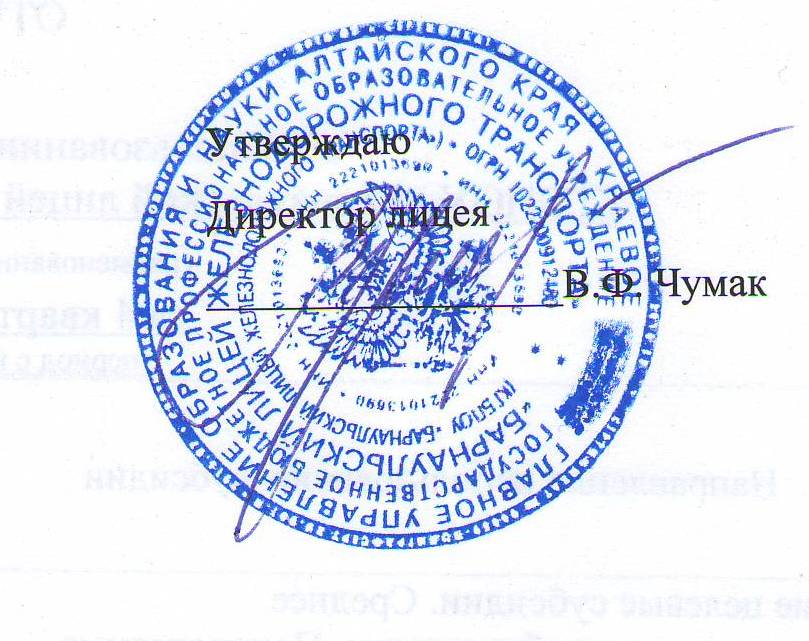 «9»сентября2016г.Количество часовВид учебной работыПрофиль профессионального образованияВид учебной работыАудиторные занятия.Содержание обучения.профессии СПОВведение1Информационная деятельность человека8Информация и информационные процессы31Средства ИКТ20Технологии создания и преобразования информационных объектов24Телекоммуникационные технологии24Итого108Внеаудиторная самостоятельная работа:подготовка рефератов, сообщений индивидуального проекта с использованием информационных технологий и др.54Всего162Промежуточная аттестация в форме дифференцированного зачета.Промежуточная аттестация в форме дифференцированного зачета.Наименование разделов и темСодержание учебного материала, лабораторные и практические работы обучающихсяСодержание учебного материала, лабораторные и практические работы обучающихсяСодержание учебного материала, лабораторные и практические работы обучающихсяСодержание учебного материала, лабораторные и практические работы обучающихсяСодержание учебного материала, лабораторные и практические работы обучающихсяСодержание учебного материала, лабораторные и практические работы обучающихсяКол.часов12222223ВВЕДЕНИЕСодержание учебного материалаСодержание учебного материалаСодержание учебного материалаСодержание учебного материалаСодержание учебного материалаСодержание учебного материала1ВВЕДЕНИЕРольинформационнойдеятельностивсовременномобществе,егоэкономической, социальной,культурной,образовательнойсферах.Значениеинформатикипри освоениипрофессийСПО.Рольинформационнойдеятельностивсовременномобществе,егоэкономической, социальной,культурной,образовательнойсферах.Значениеинформатикипри освоениипрофессийСПО.Рольинформационнойдеятельностивсовременномобществе,егоэкономической, социальной,культурной,образовательнойсферах.Значениеинформатикипри освоениипрофессийСПО.Рольинформационнойдеятельностивсовременномобществе,егоэкономической, социальной,культурной,образовательнойсферах.Значениеинформатикипри освоениипрофессийСПО.Рольинформационнойдеятельностивсовременномобществе,егоэкономической, социальной,культурной,образовательнойсферах.Значениеинформатикипри освоениипрофессийСПО.Рольинформационнойдеятельностивсовременномобществе,егоэкономической, социальной,культурной,образовательнойсферах.Значениеинформатикипри освоениипрофессийСПО.1РАЗДЕЛ 1. ИНФОРМАЦИОННАЯ ДЕЯТЕЛЬНОСТЬ ЧЕЛОВЕКА.РАЗДЕЛ 1. ИНФОРМАЦИОННАЯ ДЕЯТЕЛЬНОСТЬ ЧЕЛОВЕКА.РАЗДЕЛ 1. ИНФОРМАЦИОННАЯ ДЕЯТЕЛЬНОСТЬ ЧЕЛОВЕКА.РАЗДЕЛ 1. ИНФОРМАЦИОННАЯ ДЕЯТЕЛЬНОСТЬ ЧЕЛОВЕКА.РАЗДЕЛ 1. ИНФОРМАЦИОННАЯ ДЕЯТЕЛЬНОСТЬ ЧЕЛОВЕКА.РАЗДЕЛ 1. ИНФОРМАЦИОННАЯ ДЕЯТЕЛЬНОСТЬ ЧЕЛОВЕКА.РАЗДЕЛ 1. ИНФОРМАЦИОННАЯ ДЕЯТЕЛЬНОСТЬ ЧЕЛОВЕКА.15Тема 1.1Основные этапы развития информационного общества. Этапы развития технических средств и информационных ресурсов.Содержание учебного материалаСодержание учебного материалаСодержание учебного материалаСодержание учебного материалаСодержание учебного материалаСодержание учебного материала4Тема 1.1Основные этапы развития информационного общества. Этапы развития технических средств и информационных ресурсов.1111Основные этапы развития информационного общества. Этапы развития технических средств и информационных ресурсов.Основные этапы развития информационного общества. Этапы развития технических средств и информационных ресурсов.4Тема 1.1Основные этапы развития информационного общества. Этапы развития технических средств и информационных ресурсов.Практические занятия:Информационные ресурсы общества.Образовательные информационные ресурсы.Работа с программным обеспечением.Инсталляция программного обеспечения (в соответствии с техническим направлением профессиональной деятельности), его использование и обновление.Практические занятия:Информационные ресурсы общества.Образовательные информационные ресурсы.Работа с программным обеспечением.Инсталляция программного обеспечения (в соответствии с техническим направлением профессиональной деятельности), его использование и обновление.Практические занятия:Информационные ресурсы общества.Образовательные информационные ресурсы.Работа с программным обеспечением.Инсталляция программного обеспечения (в соответствии с техническим направлением профессиональной деятельности), его использование и обновление.Практические занятия:Информационные ресурсы общества.Образовательные информационные ресурсы.Работа с программным обеспечением.Инсталляция программного обеспечения (в соответствии с техническим направлением профессиональной деятельности), его использование и обновление.Практические занятия:Информационные ресурсы общества.Образовательные информационные ресурсы.Работа с программным обеспечением.Инсталляция программного обеспечения (в соответствии с техническим направлением профессиональной деятельности), его использование и обновление.Практические занятия:Информационные ресурсы общества.Образовательные информационные ресурсы.Работа с программным обеспечением.Инсталляция программного обеспечения (в соответствии с техническим направлением профессиональной деятельности), его использование и обновление.4Тема 1.2Видыпрофессиональнойинформационнойдеятельностичеловекас использованием технических средств и информационных ресурсов.Содержание учебного материалаСодержание учебного материалаСодержание учебного материалаСодержание учебного материалаСодержание учебного материалаСодержание учебного материалаТема 1.2Видыпрофессиональнойинформационнойдеятельностичеловекас использованием технических средств и информационных ресурсов.Видыпрофессиональнойинформационнойдеятельностичеловекас использованием технических средств и информационных ресурсов (в соответствии с техническим направлением профессиональной деятельности). Стоимостные характеристики информационной деятельности. Правовые нормы, относящиеся к информации, правонарушения в информационной сфере, меры ихпредупреждения.Видыпрофессиональнойинформационнойдеятельностичеловекас использованием технических средств и информационных ресурсов (в соответствии с техническим направлением профессиональной деятельности). Стоимостные характеристики информационной деятельности. Правовые нормы, относящиеся к информации, правонарушения в информационной сфере, меры ихпредупреждения.Видыпрофессиональнойинформационнойдеятельностичеловекас использованием технических средств и информационных ресурсов (в соответствии с техническим направлением профессиональной деятельности). Стоимостные характеристики информационной деятельности. Правовые нормы, относящиеся к информации, правонарушения в информационной сфере, меры ихпредупреждения.Видыпрофессиональнойинформационнойдеятельностичеловекас использованием технических средств и информационных ресурсов (в соответствии с техническим направлением профессиональной деятельности). Стоимостные характеристики информационной деятельности. Правовые нормы, относящиеся к информации, правонарушения в информационной сфере, меры ихпредупреждения.Видыпрофессиональнойинформационнойдеятельностичеловекас использованием технических средств и информационных ресурсов (в соответствии с техническим направлением профессиональной деятельности). Стоимостные характеристики информационной деятельности. Правовые нормы, относящиеся к информации, правонарушения в информационной сфере, меры ихпредупреждения.5Тема 1.2Видыпрофессиональнойинформационнойдеятельностичеловекас использованием технических средств и информационных ресурсов.Практические занятия:Лицензионные и свободно распространяемые программные продукты. 2. Организация обновления программного обеспечения с использованием сети Интернет.Практические занятия:Лицензионные и свободно распространяемые программные продукты. 2. Организация обновления программного обеспечения с использованием сети Интернет.Практические занятия:Лицензионные и свободно распространяемые программные продукты. 2. Организация обновления программного обеспечения с использованием сети Интернет.Практические занятия:Лицензионные и свободно распространяемые программные продукты. 2. Организация обновления программного обеспечения с использованием сети Интернет.Практические занятия:Лицензионные и свободно распространяемые программные продукты. 2. Организация обновления программного обеспечения с использованием сети Интернет.Практические занятия:Лицензионные и свободно распространяемые программные продукты. 2. Организация обновления программного обеспечения с использованием сети Интернет.2РАЗДЕЛ 2.ИНФОРМАЦИЯ И ИНФОРМАЦИОННЫЕ ПРОЦЕССЫ.РАЗДЕЛ 2.ИНФОРМАЦИЯ И ИНФОРМАЦИОННЫЕ ПРОЦЕССЫ.РАЗДЕЛ 2.ИНФОРМАЦИЯ И ИНФОРМАЦИОННЫЕ ПРОЦЕССЫ.РАЗДЕЛ 2.ИНФОРМАЦИЯ И ИНФОРМАЦИОННЫЕ ПРОЦЕССЫ.РАЗДЕЛ 2.ИНФОРМАЦИЯ И ИНФОРМАЦИОННЫЕ ПРОЦЕССЫ.РАЗДЕЛ 2.ИНФОРМАЦИЯ И ИНФОРМАЦИОННЫЕ ПРОЦЕССЫ.РАЗДЕЛ 2.ИНФОРМАЦИЯ И ИНФОРМАЦИОННЫЕ ПРОЦЕССЫ.24Тема 2.1Подходы к понятию и измерению информации. Информационные объекты различных видов.Содержание учебного материалаСодержание учебного материалаСодержание учебного материалаСодержание учебного материалаСодержание учебного материалаСодержание учебного материалаТема 2.1Подходы к понятию и измерению информации. Информационные объекты различных видов.Подходы к понятию и измерению информации. Информационные объекты различных видов.Универсальность дискретного (цифрового) представления информации. Представление информации в двоичной системе счисления.Подходы к понятию и измерению информации. Информационные объекты различных видов.Универсальность дискретного (цифрового) представления информации. Представление информации в двоичной системе счисления.Подходы к понятию и измерению информации. Информационные объекты различных видов.Универсальность дискретного (цифрового) представления информации. Представление информации в двоичной системе счисления.Подходы к понятию и измерению информации. Информационные объекты различных видов.Универсальность дискретного (цифрового) представления информации. Представление информации в двоичной системе счисления.Подходы к понятию и измерению информации. Информационные объекты различных видов.Универсальность дискретного (цифрового) представления информации. Представление информации в двоичной системе счисления.2Тема 2.1Подходы к понятию и измерению информации. Информационные объекты различных видов.Практические занятия:Дискретное (цифровое) представление текстовой, графической, звуковой информации и видеоинформации.Представление информации в различных системах  счисления.Практические занятия:Дискретное (цифровое) представление текстовой, графической, звуковой информации и видеоинформации.Представление информации в различных системах  счисления.Практические занятия:Дискретное (цифровое) представление текстовой, графической, звуковой информации и видеоинформации.Представление информации в различных системах  счисления.Практические занятия:Дискретное (цифровое) представление текстовой, графической, звуковой информации и видеоинформации.Представление информации в различных системах  счисления.Практические занятия:Дискретное (цифровое) представление текстовой, графической, звуковой информации и видеоинформации.Представление информации в различных системах  счисления.Практические занятия:Дискретное (цифровое) представление текстовой, графической, звуковой информации и видеоинформации.Представление информации в различных системах  счисления.2Тема 2.2Основные информационные процессы и их реализация с помощью компьютера: обработка информации.Содержание учебного материала Содержание учебного материала Содержание учебного материала Содержание учебного материала Содержание учебного материала Содержание учебного материала Тема 2.2Основные информационные процессы и их реализация с помощью компьютера: обработка информации.2.2.1Принципы обработки информации при помощи компьютера. Арифметические и логические основы работы компьютера. Элементная база компьютера.2.2.1Принципы обработки информации при помощи компьютера. Арифметические и логические основы работы компьютера. Элементная база компьютера.2.2.1Принципы обработки информации при помощи компьютера. Арифметические и логические основы работы компьютера. Элементная база компьютера.2.2.1Принципы обработки информации при помощи компьютера. Арифметические и логические основы работы компьютера. Элементная база компьютера.2.2.1Принципы обработки информации при помощи компьютера. Арифметические и логические основы работы компьютера. Элементная база компьютера.2.2.1Принципы обработки информации при помощи компьютера. Арифметические и логические основы работы компьютера. Элементная база компьютера.2Тема 2.2Основные информационные процессы и их реализация с помощью компьютера: обработка информации.2.2.2Алгоритмы и способы их описания. Этапы решения задач с использованием компьютера: формализация, программирование и тестирование. Переход от неформального описания к формальному.2.2.2Алгоритмы и способы их описания. Этапы решения задач с использованием компьютера: формализация, программирование и тестирование. Переход от неформального описания к формальному.2.2.2Алгоритмы и способы их описания. Этапы решения задач с использованием компьютера: формализация, программирование и тестирование. Переход от неформального описания к формальному.2.2.2Алгоритмы и способы их описания. Этапы решения задач с использованием компьютера: формализация, программирование и тестирование. Переход от неформального описания к формальному.2.2.2Алгоритмы и способы их описания. Этапы решения задач с использованием компьютера: формализация, программирование и тестирование. Переход от неформального описания к формальному.2.2.2Алгоритмы и способы их описания. Этапы решения задач с использованием компьютера: формализация, программирование и тестирование. Переход от неформального описания к формальному.2Тема 2.2Основные информационные процессы и их реализация с помощью компьютера: обработка информации.Практические занятия:Примеры построения алгоритмов и их реализации на  компьютере.Основные алгоритмические конструкции и их описание средствами языков программирования.Использование логических высказываний и операций в алгоритмических конструкциях.Примеры построения алгоритмов с использованием конструкций проверки условий, циклов и способов описания структур   данных.Разработка несложного алгоритма решения  задачи.Практические занятия:Примеры построения алгоритмов и их реализации на  компьютере.Основные алгоритмические конструкции и их описание средствами языков программирования.Использование логических высказываний и операций в алгоритмических конструкциях.Примеры построения алгоритмов с использованием конструкций проверки условий, циклов и способов описания структур   данных.Разработка несложного алгоритма решения  задачи.Практические занятия:Примеры построения алгоритмов и их реализации на  компьютере.Основные алгоритмические конструкции и их описание средствами языков программирования.Использование логических высказываний и операций в алгоритмических конструкциях.Примеры построения алгоритмов с использованием конструкций проверки условий, циклов и способов описания структур   данных.Разработка несложного алгоритма решения  задачи.Практические занятия:Примеры построения алгоритмов и их реализации на  компьютере.Основные алгоритмические конструкции и их описание средствами языков программирования.Использование логических высказываний и операций в алгоритмических конструкциях.Примеры построения алгоритмов с использованием конструкций проверки условий, циклов и способов описания структур   данных.Разработка несложного алгоритма решения  задачи.Практические занятия:Примеры построения алгоритмов и их реализации на  компьютере.Основные алгоритмические конструкции и их описание средствами языков программирования.Использование логических высказываний и операций в алгоритмических конструкциях.Примеры построения алгоритмов с использованием конструкций проверки условий, циклов и способов описания структур   данных.Разработка несложного алгоритма решения  задачи.Практические занятия:Примеры построения алгоритмов и их реализации на  компьютере.Основные алгоритмические конструкции и их описание средствами языков программирования.Использование логических высказываний и операций в алгоритмических конструкциях.Примеры построения алгоритмов с использованием конструкций проверки условий, циклов и способов описания структур   данных.Разработка несложного алгоритма решения  задачи.5Тема 2.2Основные информационные процессы и их реализация с помощью компьютера: обработка информации.2.2.3 Компьютер как исполнитель команд. Программный принцип работы компьютера.2.2.3 Компьютер как исполнитель команд. Программный принцип работы компьютера.2.2.3 Компьютер как исполнитель команд. Программный принцип работы компьютера.2.2.3 Компьютер как исполнитель команд. Программный принцип работы компьютера.2.2.3 Компьютер как исполнитель команд. Программный принцип работы компьютера.2.2.3 Компьютер как исполнитель команд. Программный принцип работы компьютера.1Тема 2.2Основные информационные процессы и их реализация с помощью компьютера: обработка информации.Практические занятия:Среда программирования. Тестирование программы.Программная реализация несложного  алгоритма.Практические занятия:Среда программирования. Тестирование программы.Программная реализация несложного  алгоритма.Практические занятия:Среда программирования. Тестирование программы.Программная реализация несложного  алгоритма.Практические занятия:Среда программирования. Тестирование программы.Программная реализация несложного  алгоритма.Практические занятия:Среда программирования. Тестирование программы.Программная реализация несложного  алгоритма.Практические занятия:Среда программирования. Тестирование программы.Программная реализация несложного  алгоритма.3Тема 2.2Основные информационные процессы и их реализация с помощью компьютера: обработка информации.2.2.4 Компьютерные модели различных процессов.2.2.4 Компьютерные модели различных процессов.2.2.4 Компьютерные модели различных процессов.2.2.4 Компьютерные модели различных процессов.2.2.4 Компьютерные модели различных процессов.2.2.4 Компьютерные модели различных процессов.1Тема 2.2Основные информационные процессы и их реализация с помощью компьютера: обработка информации.Практические занятия:Проведение исследования на основе использования готовой компьютерной модели.Конструированиепрограммнаосноверазработкиалгоритмовпроцессовразличной природы.Практические занятия:Проведение исследования на основе использования готовой компьютерной модели.Конструированиепрограммнаосноверазработкиалгоритмовпроцессовразличной природы.Практические занятия:Проведение исследования на основе использования готовой компьютерной модели.Конструированиепрограммнаосноверазработкиалгоритмовпроцессовразличной природы.Практические занятия:Проведение исследования на основе использования готовой компьютерной модели.Конструированиепрограммнаосноверазработкиалгоритмовпроцессовразличной природы.Практические занятия:Проведение исследования на основе использования готовой компьютерной модели.Конструированиепрограммнаосноверазработкиалгоритмовпроцессовразличной природы.Практические занятия:Проведение исследования на основе использования готовой компьютерной модели.Конструированиепрограммнаосноверазработкиалгоритмовпроцессовразличной природы.2Тема 2.3.Основные информационные процессы и их реализация с помощью компьютеров: хранение, поиск и передача информации.Содержание учебного материалаСодержание учебного материалаСодержание учебного материалаСодержание учебного материалаСодержание учебного материалаСодержание учебного материала1Тема 2.3.Основные информационные процессы и их реализация с помощью компьютеров: хранение, поиск и передача информации.2.3.1 Хранение информационных объектов различных видов на разных цифровых носителях. Определение объемов различных носителей информации. Архив информации.2.3.1 Хранение информационных объектов различных видов на разных цифровых носителях. Определение объемов различных носителей информации. Архив информации.2.3.1 Хранение информационных объектов различных видов на разных цифровых носителях. Определение объемов различных носителей информации. Архив информации.2.3.1 Хранение информационных объектов различных видов на разных цифровых носителях. Определение объемов различных носителей информации. Архив информации.2.3.1 Хранение информационных объектов различных видов на разных цифровых носителях. Определение объемов различных носителей информации. Архив информации.2.3.1 Хранение информационных объектов различных видов на разных цифровых носителях. Определение объемов различных носителей информации. Архив информации.1Тема 2.3.Основные информационные процессы и их реализация с помощью компьютеров: хранение, поиск и передача информации.Практические занятия:Создание архива данных. Извлечение  данных  из архива.Запись информации на внешние носители различных  видов.Практические занятия:Создание архива данных. Извлечение  данных  из архива.Запись информации на внешние носители различных  видов.Практические занятия:Создание архива данных. Извлечение  данных  из архива.Запись информации на внешние носители различных  видов.Практические занятия:Создание архива данных. Извлечение  данных  из архива.Запись информации на внешние носители различных  видов.Практические занятия:Создание архива данных. Извлечение  данных  из архива.Запись информации на внешние носители различных  видов.Практические занятия:Создание архива данных. Извлечение  данных  из архива.Запись информации на внешние носители различных  видов.3РАЗДЕЛ 3. СРЕДСТВА ИНФОРМАЦИОННЫХ И КОММУНИКАЦИОННЫХ ТЕХНОЛОГИЙ.РАЗДЕЛ 3. СРЕДСТВА ИНФОРМАЦИОННЫХ И КОММУНИКАЦИОННЫХ ТЕХНОЛОГИЙ.РАЗДЕЛ 3. СРЕДСТВА ИНФОРМАЦИОННЫХ И КОММУНИКАЦИОННЫХ ТЕХНОЛОГИЙ.РАЗДЕЛ 3. СРЕДСТВА ИНФОРМАЦИОННЫХ И КОММУНИКАЦИОННЫХ ТЕХНОЛОГИЙ.РАЗДЕЛ 3. СРЕДСТВА ИНФОРМАЦИОННЫХ И КОММУНИКАЦИОННЫХ ТЕХНОЛОГИЙ.РАЗДЕЛ 3. СРЕДСТВА ИНФОРМАЦИОННЫХ И КОММУНИКАЦИОННЫХ ТЕХНОЛОГИЙ.РАЗДЕЛ 3. СРЕДСТВА ИНФОРМАЦИОННЫХ И КОММУНИКАЦИОННЫХ ТЕХНОЛОГИЙ.19Тема 3.1Архитектура компьютеровСодержание учебного материалаСодержание учебного материалаСодержание учебного материалаСодержание учебного материалаСодержание учебного материалаСодержание учебного материала3Тема 3.1Архитектура компьютеровОсновные характеристики компьютеров. Многообразие компьютеров. Многообразие внешних устройств, подключаемых к компьютеру. Виды программного обеспечения компьютеров.Примеры комплектации компьютерного рабочего места в соответствии с целями его использования для различных направлений профессиональной деятельности (в соответствии с направлениями технической профессиональной  деятельности).Основные характеристики компьютеров. Многообразие компьютеров. Многообразие внешних устройств, подключаемых к компьютеру. Виды программного обеспечения компьютеров.Примеры комплектации компьютерного рабочего места в соответствии с целями его использования для различных направлений профессиональной деятельности (в соответствии с направлениями технической профессиональной  деятельности).Основные характеристики компьютеров. Многообразие компьютеров. Многообразие внешних устройств, подключаемых к компьютеру. Виды программного обеспечения компьютеров.Примеры комплектации компьютерного рабочего места в соответствии с целями его использования для различных направлений профессиональной деятельности (в соответствии с направлениями технической профессиональной  деятельности).Основные характеристики компьютеров. Многообразие компьютеров. Многообразие внешних устройств, подключаемых к компьютеру. Виды программного обеспечения компьютеров.Примеры комплектации компьютерного рабочего места в соответствии с целями его использования для различных направлений профессиональной деятельности (в соответствии с направлениями технической профессиональной  деятельности).3Тема 3.1Архитектура компьютеровПрактические занятия:Операционная система.Графический интерфейс пользователя.Примеры использования внешних устройств, подключаемых к компьютеру, в учебных целях. Программное обеспечение внешних устройств. Подключение внешних устройств к компьютеру и их   настройка.Практические занятия:Операционная система.Графический интерфейс пользователя.Примеры использования внешних устройств, подключаемых к компьютеру, в учебных целях. Программное обеспечение внешних устройств. Подключение внешних устройств к компьютеру и их   настройка.Практические занятия:Операционная система.Графический интерфейс пользователя.Примеры использования внешних устройств, подключаемых к компьютеру, в учебных целях. Программное обеспечение внешних устройств. Подключение внешних устройств к компьютеру и их   настройка.Практические занятия:Операционная система.Графический интерфейс пользователя.Примеры использования внешних устройств, подключаемых к компьютеру, в учебных целях. Программное обеспечение внешних устройств. Подключение внешних устройств к компьютеру и их   настройка.Практические занятия:Операционная система.Графический интерфейс пользователя.Примеры использования внешних устройств, подключаемых к компьютеру, в учебных целях. Программное обеспечение внешних устройств. Подключение внешних устройств к компьютеру и их   настройка.Практические занятия:Операционная система.Графический интерфейс пользователя.Примеры использования внешних устройств, подключаемых к компьютеру, в учебных целях. Программное обеспечение внешних устройств. Подключение внешних устройств к компьютеру и их   настройка.3Тема 3.2Объединение компьютеров в локальную сетьСодержание учебного материалаСодержание учебного материалаСодержание учебного материалаСодержание учебного материалаСодержание учебного материалаСодержание учебного материала2Тема 3.2Объединение компьютеров в локальную сетьОбъединение компьютеров в локальную сеть. Организация работы пользователей в локальных компьютерных сетях.Объединение компьютеров в локальную сеть. Организация работы пользователей в локальных компьютерных сетях.Объединение компьютеров в локальную сеть. Организация работы пользователей в локальных компьютерных сетях.Объединение компьютеров в локальную сеть. Организация работы пользователей в локальных компьютерных сетях.2Тема 3.2Объединение компьютеров в локальную сетьПрактические занятия:Программное и аппаратное обеспечение компьютерных сетей.Сервер.Сетевые операционные системы.Понятие о системном администрировании.Разграничение прав доступа в  сети.Подключение компьютера к  сети.Администрирование локальной компьютерной сети.Практические занятия:Программное и аппаратное обеспечение компьютерных сетей.Сервер.Сетевые операционные системы.Понятие о системном администрировании.Разграничение прав доступа в  сети.Подключение компьютера к  сети.Администрирование локальной компьютерной сети.Практические занятия:Программное и аппаратное обеспечение компьютерных сетей.Сервер.Сетевые операционные системы.Понятие о системном администрировании.Разграничение прав доступа в  сети.Подключение компьютера к  сети.Администрирование локальной компьютерной сети.Практические занятия:Программное и аппаратное обеспечение компьютерных сетей.Сервер.Сетевые операционные системы.Понятие о системном администрировании.Разграничение прав доступа в  сети.Подключение компьютера к  сети.Администрирование локальной компьютерной сети.Практические занятия:Программное и аппаратное обеспечение компьютерных сетей.Сервер.Сетевые операционные системы.Понятие о системном администрировании.Разграничение прав доступа в  сети.Подключение компьютера к  сети.Администрирование локальной компьютерной сети.Практические занятия:Программное и аппаратное обеспечение компьютерных сетей.Сервер.Сетевые операционные системы.Понятие о системном администрировании.Разграничение прав доступа в  сети.Подключение компьютера к  сети.Администрирование локальной компьютерной сети.6Тема 3.3Безопасность, гигиена, эргономика, ресурсосбережениеСодержание учебного материалаСодержание учебного материалаСодержание учебного материалаСодержание учебного материалаСодержание учебного материалаСодержание учебного материала2Тема 3.3Безопасность, гигиена, эргономика, ресурсосбережениеБезопасность, гигиена, эргономика, ресурсосбережение. Защита информации, антивирусная защита.Безопасность, гигиена, эргономика, ресурсосбережение. Защита информации, антивирусная защита.2Тема 3.3Безопасность, гигиена, эргономика, ресурсосбережениеПрактические занятия:Защита информации, антивирусная  защита.Эксплуатационные требования к компьютерному рабочему месту.Комплекс профилактических мероприятий для компьютерного рабочего места в соответствии с его комплектацией для профессиональной  деятельности.Практические занятия:Защита информации, антивирусная  защита.Эксплуатационные требования к компьютерному рабочему месту.Комплекс профилактических мероприятий для компьютерного рабочего места в соответствии с его комплектацией для профессиональной  деятельности.Практические занятия:Защита информации, антивирусная  защита.Эксплуатационные требования к компьютерному рабочему месту.Комплекс профилактических мероприятий для компьютерного рабочего места в соответствии с его комплектацией для профессиональной  деятельности.Практические занятия:Защита информации, антивирусная  защита.Эксплуатационные требования к компьютерному рабочему месту.Комплекс профилактических мероприятий для компьютерного рабочего места в соответствии с его комплектацией для профессиональной  деятельности.Практические занятия:Защита информации, антивирусная  защита.Эксплуатационные требования к компьютерному рабочему месту.Комплекс профилактических мероприятий для компьютерного рабочего места в соответствии с его комплектацией для профессиональной  деятельности.Практические занятия:Защита информации, антивирусная  защита.Эксплуатационные требования к компьютерному рабочему месту.Комплекс профилактических мероприятий для компьютерного рабочего места в соответствии с его комплектацией для профессиональной  деятельности.3РАЗДЕЛ 4 ТЕХНОЛОГИИ СОЗДАНИЯ И ПРЕОБРАЗОВАНИЯ ИНФОРМАЦИОННЫХ ОБЪЕКТОВ.РАЗДЕЛ 4 ТЕХНОЛОГИИ СОЗДАНИЯ И ПРЕОБРАЗОВАНИЯ ИНФОРМАЦИОННЫХ ОБЪЕКТОВ.РАЗДЕЛ 4 ТЕХНОЛОГИИ СОЗДАНИЯ И ПРЕОБРАЗОВАНИЯ ИНФОРМАЦИОННЫХ ОБЪЕКТОВ.РАЗДЕЛ 4 ТЕХНОЛОГИИ СОЗДАНИЯ И ПРЕОБРАЗОВАНИЯ ИНФОРМАЦИОННЫХ ОБЪЕКТОВ.РАЗДЕЛ 4 ТЕХНОЛОГИИ СОЗДАНИЯ И ПРЕОБРАЗОВАНИЯ ИНФОРМАЦИОННЫХ ОБЪЕКТОВ.РАЗДЕЛ 4 ТЕХНОЛОГИИ СОЗДАНИЯ И ПРЕОБРАЗОВАНИЯ ИНФОРМАЦИОННЫХ ОБЪЕКТОВ.РАЗДЕЛ 4 ТЕХНОЛОГИИ СОЗДАНИЯ И ПРЕОБРАЗОВАНИЯ ИНФОРМАЦИОННЫХ ОБЪЕКТОВ.25Тема 4.1Понятие об информационных системах и автоматизации информационных процессовСодержание учебного материалаСодержание учебного материалаСодержание учебного материалаСодержание учебного материалаСодержание учебного материалаСодержание учебного материала3Тема 4.1Понятие об информационных системах и автоматизации информационных процессов4.1.1Возможности настольных издательских систем: создание, организация и основные способы преобразования (верстки) текста.4.1.1Возможности настольных издательских систем: создание, организация и основные способы преобразования (верстки) текста.4.1.1Возможности настольных издательских систем: создание, организация и основные способы преобразования (верстки) текста.4.1.1Возможности настольных издательских систем: создание, организация и основные способы преобразования (верстки) текста.4.1.1Возможности настольных издательских систем: создание, организация и основные способы преобразования (верстки) текста.4.1.1Возможности настольных издательских систем: создание, организация и основные способы преобразования (верстки) текста.3Тема 4.1Понятие об информационных системах и автоматизации информационных процессовПрактические занятия:Использование систем проверки орфографии и грамматики.Создание компьютерных публикаций на основе использования готовых шаблонов (для выполнения учебных заданий из различных предметных  областей).Практические занятия:Использование систем проверки орфографии и грамматики.Создание компьютерных публикаций на основе использования готовых шаблонов (для выполнения учебных заданий из различных предметных  областей).Практические занятия:Использование систем проверки орфографии и грамматики.Создание компьютерных публикаций на основе использования готовых шаблонов (для выполнения учебных заданий из различных предметных  областей).Практические занятия:Использование систем проверки орфографии и грамматики.Создание компьютерных публикаций на основе использования готовых шаблонов (для выполнения учебных заданий из различных предметных  областей).Практические занятия:Использование систем проверки орфографии и грамматики.Создание компьютерных публикаций на основе использования готовых шаблонов (для выполнения учебных заданий из различных предметных  областей).Практические занятия:Использование систем проверки орфографии и грамматики.Создание компьютерных публикаций на основе использования готовых шаблонов (для выполнения учебных заданий из различных предметных  областей).2Тема 4.1Понятие об информационных системах и автоматизации информационных процессов4.1.2Возможности динамических (электронных) таблиц.Математическая обработка числовых данных.4.1.2Возможности динамических (электронных) таблиц.Математическая обработка числовых данных.4.1.2Возможности динамических (электронных) таблиц.Математическая обработка числовых данных.4.1.2Возможности динамических (электронных) таблиц.Математическая обработка числовых данных.4.1.2Возможности динамических (электронных) таблиц.Математическая обработка числовых данных.4.1.2Возможности динамических (электронных) таблиц.Математическая обработка числовых данных.4Тема 4.1Понятие об информационных системах и автоматизации информационных процессовПрактические занятия:Использование различных возможностей динамических (электронных) таблицдлявыполнения учебных заданий из различных предметных  областей.Практические занятия:Использование различных возможностей динамических (электронных) таблицдлявыполнения учебных заданий из различных предметных  областей.Практические занятия:Использование различных возможностей динамических (электронных) таблицдлявыполнения учебных заданий из различных предметных  областей.Практические занятия:Использование различных возможностей динамических (электронных) таблицдлявыполнения учебных заданий из различных предметных  областей.Практические занятия:Использование различных возможностей динамических (электронных) таблицдлявыполнения учебных заданий из различных предметных  областей.Практические занятия:Использование различных возможностей динамических (электронных) таблицдлявыполнения учебных заданий из различных предметных  областей.1Тема 4.1Понятие об информационных системах и автоматизации информационных процессов4.1.3 Представление об организации баз данных и системах управления ими. Структура данных и система запросов на примерах баз данных различного назначения: юридических, библиотечных, налоговых, социальных, кадровых и др.Использование системы управления базами данных для выполнения учебных заданий из различных предметных областей. 4.1.3 Представление об организации баз данных и системах управления ими. Структура данных и система запросов на примерах баз данных различного назначения: юридических, библиотечных, налоговых, социальных, кадровых и др.Использование системы управления базами данных для выполнения учебных заданий из различных предметных областей. 4.1.3 Представление об организации баз данных и системах управления ими. Структура данных и система запросов на примерах баз данных различного назначения: юридических, библиотечных, налоговых, социальных, кадровых и др.Использование системы управления базами данных для выполнения учебных заданий из различных предметных областей. 4.1.3 Представление об организации баз данных и системах управления ими. Структура данных и система запросов на примерах баз данных различного назначения: юридических, библиотечных, налоговых, социальных, кадровых и др.Использование системы управления базами данных для выполнения учебных заданий из различных предметных областей. 4.1.3 Представление об организации баз данных и системах управления ими. Структура данных и система запросов на примерах баз данных различного назначения: юридических, библиотечных, налоговых, социальных, кадровых и др.Использование системы управления базами данных для выполнения учебных заданий из различных предметных областей. 4.1.3 Представление об организации баз данных и системах управления ими. Структура данных и система запросов на примерах баз данных различного назначения: юридических, библиотечных, налоговых, социальных, кадровых и др.Использование системы управления базами данных для выполнения учебных заданий из различных предметных областей. 4Тема 4.1Понятие об информационных системах и автоматизации информационных процессовПрактические занятия:Формирование запросов для работы с электронными каталогами библиотек, музеев, книгоиздания, СМИ в рамках учебных заданий из различных предметных областей.Практические занятия:Формирование запросов для работы с электронными каталогами библиотек, музеев, книгоиздания, СМИ в рамках учебных заданий из различных предметных областей.Практические занятия:Формирование запросов для работы с электронными каталогами библиотек, музеев, книгоиздания, СМИ в рамках учебных заданий из различных предметных областей.Практические занятия:Формирование запросов для работы с электронными каталогами библиотек, музеев, книгоиздания, СМИ в рамках учебных заданий из различных предметных областей.Практические занятия:Формирование запросов для работы с электронными каталогами библиотек, музеев, книгоиздания, СМИ в рамках учебных заданий из различных предметных областей.Практические занятия:Формирование запросов для работы с электронными каталогами библиотек, музеев, книгоиздания, СМИ в рамках учебных заданий из различных предметных областей.1Тема 4.1Понятие об информационных системах и автоматизации информационных процессов4.1.4 Представление о программных средах компьютерной графики и черчения, мультимедийных средах. 4.1.4 Представление о программных средах компьютерной графики и черчения, мультимедийных средах. 4.1.4 Представление о программных средах компьютерной графики и черчения, мультимедийных средах. 4.1.4 Представление о программных средах компьютерной графики и черчения, мультимедийных средах. 4.1.4 Представление о программных средах компьютерной графики и черчения, мультимедийных средах. 4.1.4 Представление о программных средах компьютерной графики и черчения, мультимедийных средах. 4Тема 4.1Понятие об информационных системах и автоматизации информационных процессовПрактические занятия:Созданиеиредактированиеграфическихимультимедийныхобъектовсредствами компьютерных презентаций для выполнения учебных заданий из различных предметныхобластей.Использование презентационного оборудования.Аудио-ивидеомонтажсиспользованиемспециализированногопрограммногообеспечения.Практические занятия:Созданиеиредактированиеграфическихимультимедийныхобъектовсредствами компьютерных презентаций для выполнения учебных заданий из различных предметныхобластей.Использование презентационного оборудования.Аудио-ивидеомонтажсиспользованиемспециализированногопрограммногообеспечения.Практические занятия:Созданиеиредактированиеграфическихимультимедийныхобъектовсредствами компьютерных презентаций для выполнения учебных заданий из различных предметныхобластей.Использование презентационного оборудования.Аудио-ивидеомонтажсиспользованиемспециализированногопрограммногообеспечения.Практические занятия:Созданиеиредактированиеграфическихимультимедийныхобъектовсредствами компьютерных презентаций для выполнения учебных заданий из различных предметныхобластей.Использование презентационного оборудования.Аудио-ивидеомонтажсиспользованиемспециализированногопрограммногообеспечения.Практические занятия:Созданиеиредактированиеграфическихимультимедийныхобъектовсредствами компьютерных презентаций для выполнения учебных заданий из различных предметныхобластей.Использование презентационного оборудования.Аудио-ивидеомонтажсиспользованиемспециализированногопрограммногообеспечения.Практические занятия:Созданиеиредактированиеграфическихимультимедийныхобъектовсредствами компьютерных презентаций для выполнения учебных заданий из различных предметныхобластей.Использование презентационного оборудования.Аудио-ивидеомонтажсиспользованиемспециализированногопрограммногообеспечения.3Тема 4.1Понятие об информационных системах и автоматизации информационных процессов4.1.5 Демонстрация систем автоматизированного проектирования и конструирования.4.1.5 Демонстрация систем автоматизированного проектирования и конструирования.4.1.5 Демонстрация систем автоматизированного проектирования и конструирования.4.1.5 Демонстрация систем автоматизированного проектирования и конструирования.4.1.5 Демонстрация систем автоматизированного проектирования и конструирования.4.1.5 Демонстрация систем автоматизированного проектирования и конструирования.2Тема 4.1Понятие об информационных системах и автоматизации информационных процессовПрактические занятия:Компьютерное черчение.Практические занятия:Компьютерное черчение.Практические занятия:Компьютерное черчение.Практические занятия:Компьютерное черчение.Практические занятия:Компьютерное черчение.Практические занятия:Компьютерное черчение.1РАЗДЕЛ 5 ТЕЛЕКОММУНИКАЦИОННЫЕ ТЕХНОЛОГИИ.РАЗДЕЛ 5 ТЕЛЕКОММУНИКАЦИОННЫЕ ТЕХНОЛОГИИ.РАЗДЕЛ 5 ТЕЛЕКОММУНИКАЦИОННЫЕ ТЕХНОЛОГИИ.РАЗДЕЛ 5 ТЕЛЕКОММУНИКАЦИОННЫЕ ТЕХНОЛОГИИ.РАЗДЕЛ 5 ТЕЛЕКОММУНИКАЦИОННЫЕ ТЕХНОЛОГИИ.РАЗДЕЛ 5 ТЕЛЕКОММУНИКАЦИОННЫЕ ТЕХНОЛОГИИ.РАЗДЕЛ 5 ТЕЛЕКОММУНИКАЦИОННЫЕ ТЕХНОЛОГИИ.24Тема 5.1Представления о технических и программных средствахтелекоммуникационных технологийСодержание учебного материалаСодержание учебного материалаСодержание учебного материалаСодержание учебного материалаСодержание учебного материалаСодержание учебного материала1Тема 5.1Представления о технических и программных средствахтелекоммуникационных технологийПредставления о технических и программных средствах телекоммуникационных технологий. Интернет-технологии, способы и скоростные характеристики подключения, провайдер.Представления о технических и программных средствах телекоммуникационных технологий. Интернет-технологии, способы и скоростные характеристики подключения, провайдер.1Тема 5.1Представления о технических и программных средствахтелекоммуникационных технологийПрактические занятия:БраузерПримеры работы с интернет-магазином, интернет-СМИ, интернет-турагентством, интернет-библиотекой и пр.Практические занятия:БраузерПримеры работы с интернет-магазином, интернет-СМИ, интернет-турагентством, интернет-библиотекой и пр.Практические занятия:БраузерПримеры работы с интернет-магазином, интернет-СМИ, интернет-турагентством, интернет-библиотекой и пр.Практические занятия:БраузерПримеры работы с интернет-магазином, интернет-СМИ, интернет-турагентством, интернет-библиотекой и пр.Практические занятия:БраузерПримеры работы с интернет-магазином, интернет-СМИ, интернет-турагентством, интернет-библиотекой и пр.Практические занятия:БраузерПримеры работы с интернет-магазином, интернет-СМИ, интернет-турагентством, интернет-библиотекой и пр.2Тема 5.1Представления о технических и программных средствахтелекоммуникационных технологий5.1.1 Поиск информации с использованием компьютера. Программные поисковые сервисы. Использование ключевых слов, фраз для поиска информации. Комбинации условия поиска.5.1.1 Поиск информации с использованием компьютера. Программные поисковые сервисы. Использование ключевых слов, фраз для поиска информации. Комбинации условия поиска.5.1.1 Поиск информации с использованием компьютера. Программные поисковые сервисы. Использование ключевых слов, фраз для поиска информации. Комбинации условия поиска.5.1.1 Поиск информации с использованием компьютера. Программные поисковые сервисы. Использование ключевых слов, фраз для поиска информации. Комбинации условия поиска.5.1.1 Поиск информации с использованием компьютера. Программные поисковые сервисы. Использование ключевых слов, фраз для поиска информации. Комбинации условия поиска.5.1.1 Поиск информации с использованием компьютера. Программные поисковые сервисы. Использование ключевых слов, фраз для поиска информации. Комбинации условия поиска.1Тема 5.1Представления о технических и программных средствахтелекоммуникационных технологийПрактические занятия:Поисковые  системы.Пример поиска информации на государственных образовательных  порталах.Практические занятия:Поисковые  системы.Пример поиска информации на государственных образовательных  порталах.Практические занятия:Поисковые  системы.Пример поиска информации на государственных образовательных  порталах.Практические занятия:Поисковые  системы.Пример поиска информации на государственных образовательных  порталах.Практические занятия:Поисковые  системы.Пример поиска информации на государственных образовательных  порталах.Практические занятия:Поисковые  системы.Пример поиска информации на государственных образовательных  порталах.2Тема 5.1Представления о технических и программных средствахтелекоммуникационных технологий5.1.2Передача информации между компьютерами.Проводная и беспроводная связь.5.1.2Передача информации между компьютерами.Проводная и беспроводная связь.5.1.2Передача информации между компьютерами.Проводная и беспроводная связь.5.1.2Передача информации между компьютерами.Проводная и беспроводная связь.5.1.2Передача информации между компьютерами.Проводная и беспроводная связь.5.1.2Передача информации между компьютерами.Проводная и беспроводная связь.1Тема 5.1Представления о технических и программных средствахтелекоммуникационных технологийПрактические занятия:Модем.Единицы измерения скорости передачи данных. Подключение модема.Создание ящика электронной почты и настройка его параметров. Формирование адресной книги.Практические занятия:Модем.Единицы измерения скорости передачи данных. Подключение модема.Создание ящика электронной почты и настройка его параметров. Формирование адресной книги.Практические занятия:Модем.Единицы измерения скорости передачи данных. Подключение модема.Создание ящика электронной почты и настройка его параметров. Формирование адресной книги.Практические занятия:Модем.Единицы измерения скорости передачи данных. Подключение модема.Создание ящика электронной почты и настройка его параметров. Формирование адресной книги.Практические занятия:Модем.Единицы измерения скорости передачи данных. Подключение модема.Создание ящика электронной почты и настройка его параметров. Формирование адресной книги.Практические занятия:Модем.Единицы измерения скорости передачи данных. Подключение модема.Создание ящика электронной почты и настройка его параметров. Формирование адресной книги.5Тема 5.1Представления о технических и программных средствахтелекоммуникационных технологий5.1.3Методы создания и сопровождения  сайта.5.1.3Методы создания и сопровождения  сайта.5.1.3Методы создания и сопровождения  сайта.5.1.3Методы создания и сопровождения  сайта.5.1.3Методы создания и сопровождения  сайта.5.1.3Методы создания и сопровождения  сайта.2Тема 5.1Представления о технических и программных средствахтелекоммуникационных технологийПрактические занятия:Средства создания и сопровождения  сайта.Практические занятия:Средства создания и сопровождения  сайта.Практические занятия:Средства создания и сопровождения  сайта.Практические занятия:Средства создания и сопровождения  сайта.Практические занятия:Средства создания и сопровождения  сайта.Практические занятия:Средства создания и сопровождения  сайта.1Тема 5.2Возможности сетевого программного обеспеченияСодержание учебного материалаСодержание учебного материалаСодержание учебного материалаСодержание учебного материалаСодержание учебного материалаСодержание учебного материала1Тема 5.2Возможности сетевого программного обеспеченияВозможности сетевого программного обеспечения для организации коллективной деятельности в глобальных и локальных компьютерных сетях: электронная почта, чат.Возможности сетевого программного обеспечения для организации коллективной деятельности в глобальных и локальных компьютерных сетях: электронная почта, чат.Возможности сетевого программного обеспечения для организации коллективной деятельности в глобальных и локальных компьютерных сетях: электронная почта, чат.1Тема 5.2Возможности сетевого программного обеспеченияПрактические занятия:Организация форумов, общие ресурсы в сети Интернет, использование тестирующих систем в учебной деятельности в локальной сети образовательного учреждения.Настройка видео веб-сессий.Практические занятия:Организация форумов, общие ресурсы в сети Интернет, использование тестирующих систем в учебной деятельности в локальной сети образовательного учреждения.Настройка видео веб-сессий.Практические занятия:Организация форумов, общие ресурсы в сети Интернет, использование тестирующих систем в учебной деятельности в локальной сети образовательного учреждения.Настройка видео веб-сессий.Практические занятия:Организация форумов, общие ресурсы в сети Интернет, использование тестирующих систем в учебной деятельности в локальной сети образовательного учреждения.Настройка видео веб-сессий.Практические занятия:Организация форумов, общие ресурсы в сети Интернет, использование тестирующих систем в учебной деятельности в локальной сети образовательного учреждения.Настройка видео веб-сессий.Практические занятия:Организация форумов, общие ресурсы в сети Интернет, использование тестирующих систем в учебной деятельности в локальной сети образовательного учреждения.Настройка видео веб-сессий.2Тема 5.3Управление процессамиСодержание учебного материалаСодержание учебного материалаСодержание учебного материалаСодержание учебного материалаСодержание учебного материалаСодержание учебного материала1Тема 5.3Управление процессамиУправление процессами. Представление об автоматических и автоматизированных системах управления. Представление о робототехнических    системах.1Тема 5.3Управление процессамиПрактические занятия:АСУ различного назначения, примеры их использования. Примеры оборудования с программным управлением.Демонстрация использования различных видов АСУ на   практике.Практические занятия:АСУ различного назначения, примеры их использования. Примеры оборудования с программным управлением.Демонстрация использования различных видов АСУ на   практике.Практические занятия:АСУ различного назначения, примеры их использования. Примеры оборудования с программным управлением.Демонстрация использования различных видов АСУ на   практике.Практические занятия:АСУ различного назначения, примеры их использования. Примеры оборудования с программным управлением.Демонстрация использования различных видов АСУ на   практике.Практические занятия:АСУ различного назначения, примеры их использования. Примеры оборудования с программным управлением.Демонстрация использования различных видов АСУ на   практике.Практические занятия:АСУ различного назначения, примеры их использования. Примеры оборудования с программным управлением.Демонстрация использования различных видов АСУ на   практике.3Дифференцированный зачетДифференцированный зачетДифференцированный зачетДифференцированный зачетДифференцированный зачетДифференцированный зачет2Содержание обученияХарактеристика основных видов учебной деятельности студентов (на уровне учебных действий)ВведениеПоиск сходства и различия протекания информационных процессов у человека, в биологических, технических и социальных системах.Классификация информационных процессов по принятому основанию.Выделение основных информационных процессов в реальных системах.1.Информационная деятельность человека1.Информационная деятельность человекаКлассификация информационных процессов по принятому основанию.Владение системой базовых знаний, отражающих вклад информатики в формирование современной научной картины мира.Исследование с помощью информационных моделей структуры и поведения объекта в соответствии с поставленной задачей.Выявление проблем жизнедеятельности человека в условиях информационной цивилизации и оценка предлагаемых путей их разрешения.Использование ссылок и цитирования источников информации. Знание базовых принципов организации и функционирования компьютерных сетей.Владение нормами информационной этики и права.Соблюдение принципов обеспечения информационной безопасности, способов и средств обеспечения надежного функционирования средств ИКТ2. Информация и информационные процессы2. Информация и информационные процессы2.1. Представление и обработка информацииОценка информации с позиций ее свойств (достоверности, объективности, полноты, актуальности и т.  п.).Знание о дискретной форме представления информации. Знание способов кодирования и декодирования информации.Представление о роли информации и связанных с ней процессов в окружающем мире.Владение компьютерными средствами представления и анализа данных.Умение отличать представление информации в различных системах счисления.Знание математических объектов информатики. Представление о математических объектах информатики, в том числе о логических формулах2.2. Алгоритмизация и  программированиеВладение навыками алгоритмического мышления и понимание необходимости формального описания алгоритмов.Умение понимать программы, написанные на выбранном для изучения универсальном алгоритмическом языке высокого уровня. Умение анализировать алгоритмы с использованием таблиц.Реализация технологии решения конкретной задачи с помощью конкретного программного средства выбирать метод ее решения. Умение разбивать процесс решения задачи на этапы.Определение по выбранному методу решения задачи, какие алгоритмические конструкции могут войти в алгоритм2.3. Компьютерное моделированиеПредставление о компьютерных моделях.Оценка адекватности модели и моделируемого объекта, целей моделирования.Выделение в исследуемой ситуации объекта, субъекта, модели. Выделение среди свойств данного объекта существенных свойств с точки зрения целей моделирования2.4. Реализация основных информационных процессов с помощью компьютеровОценка и организация информации, в том числе получаемой из средств массовой информации, свидетельств очевидцев, интервью. Умение анализировать и сопоставлять различные источники информации3.Средства  информационных  и  коммуникационных технологий3.Средства  информационных  и  коммуникационных технологий3.1. Архитектура компьютеровУмение анализировать компьютер с точки зрения единства его аппаратных и программных средств.Умение анализировать устройства компьютера с точки зрения организации процедур ввода, хранения, обработки, передачи, вывода информации.Умение определять средства, необходимые для осуществления ин- формационных процессов при решении задач.Умение анализировать интерфейс программного средства с позиций исполнителя, его среды функционирования, системы команд и системы  отказов.Выделение и определение назначения элементов окна программы3.2. Компьютерные сетиПредставление о типологии компьютерных сетей.Определение программного и аппаратного обеспечения компьютер- ной сети.Знание возможностей разграничения прав доступа в сеть3.3. Безопасность, гигиена, эргономика, ресурсосбережение. Защита информации, антивирусная защитаВладение базовыми навыками и умениями по соблюдению требований техники безопасности, гигиены и ресурсосбережения при работе со средствами информатизации.Понимание основ правовых аспектов использования компьютерных программ и работы в Интернете.Реализация антивирусной защиты компьютера4. Технологии создания и преобразования информационных объектов4. Технологии создания и преобразования информационных объектовПредставление о способах хранения и простейшей обработке данных. Владение основными сведениями о базах данных и средствах доступа к ним; умение работать с ними.Умение работать с библиотеками программ.Опыт использования компьютерных средств представления и анализа данных.Осуществление обработки статистической информации с помощью компьютера.Пользование базами данных и справочными системами5. Телекоммуникационные  технологии5. Телекоммуникационные  технологииПредставление о технических и программных средствах телекоммуникационных технологий.Знание способов подключения к сети Интернет.Представление о компьютерных сетях и их роли в современном мире. Определение ключевых слов, фраз для поиска информации.Умение использовать почтовые сервисы для передачи информации. Определение общих принципов разработки и функционирования интернет-приложений.Представление о способах создания и сопровождения сайта. Представление о возможностях сетевого программного обеспечения.Планирование индивидуальной и коллективной деятельности с использованием программных инструментов поддержки управления проектом.Умение анализировать условия и возможности применения программного средства для решения типовых задач